Україна щороку втрачає  40 тис. українців, загибель яких обумовлена алкоголем. Ти хочеш бути наступним?Ні? Так зроби правильний вибір!!!                                                                                                                                                                                                                                            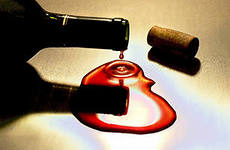 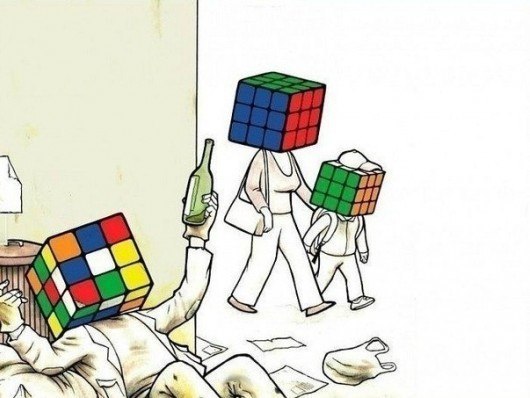 «Мыслящий человек не пьёт, а пьющий- не мыслит»                                                                                              А. Бебель